War of 1812 Society Holds Meeting February 3 2023 in RichmondAGENDA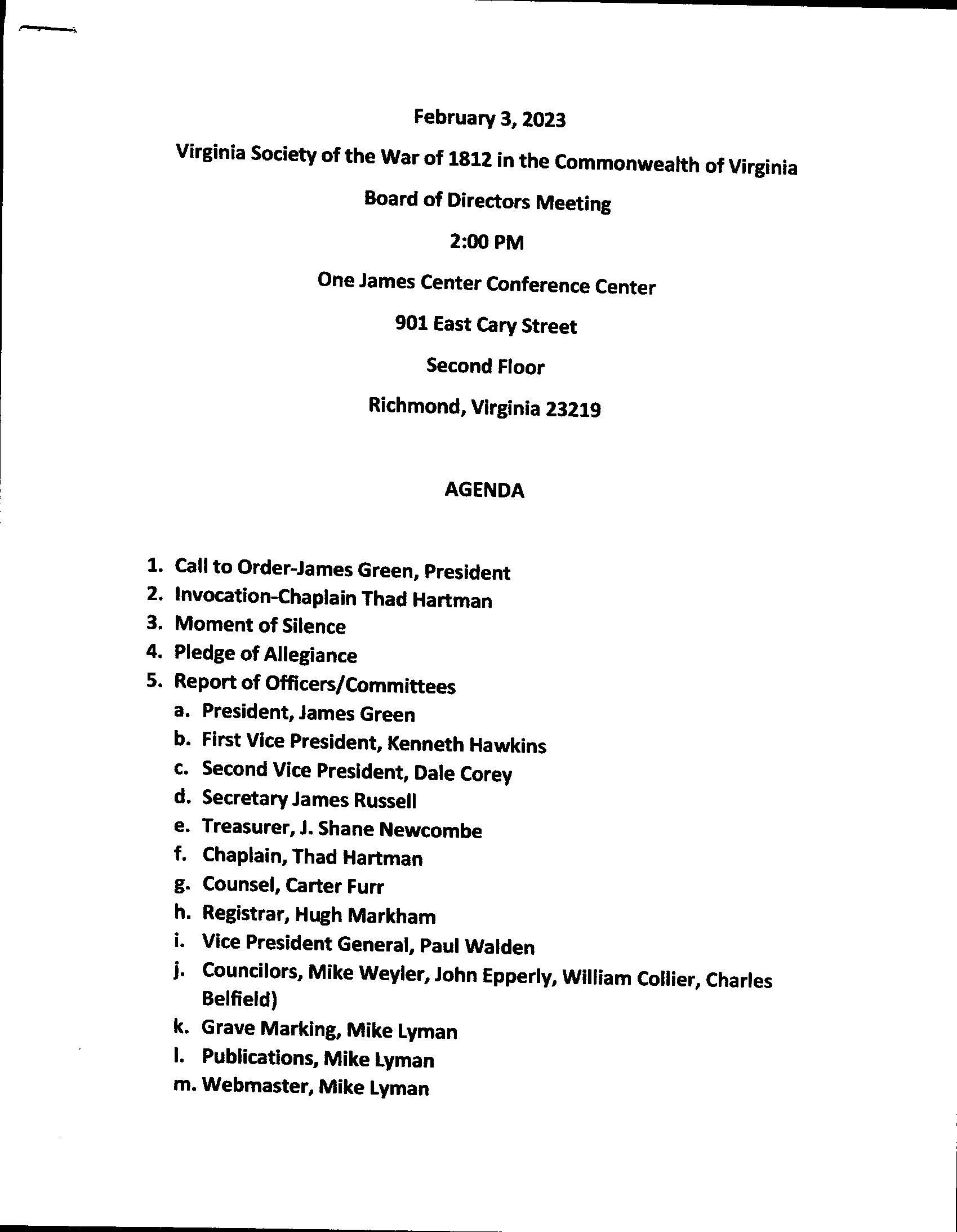 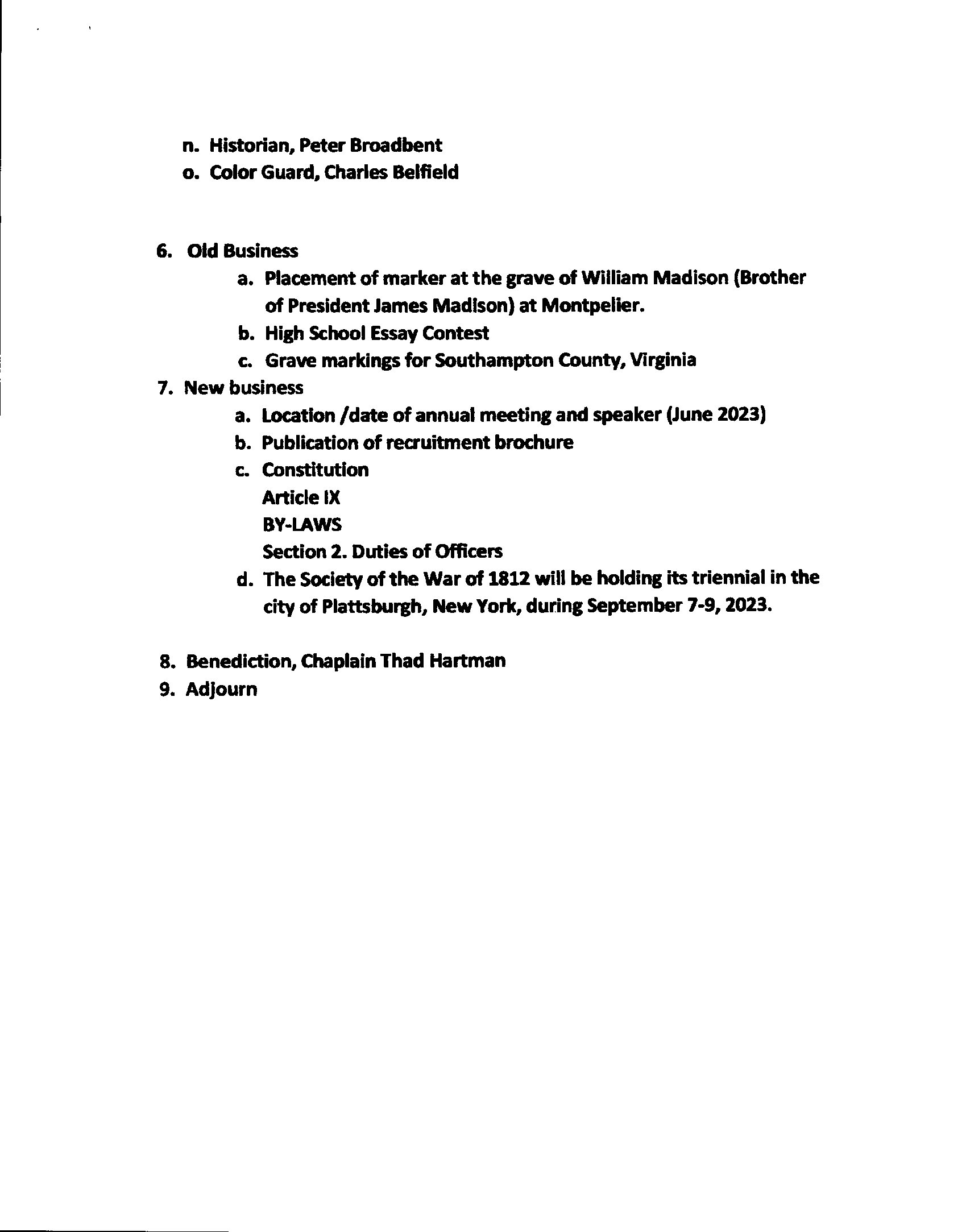 The Minutes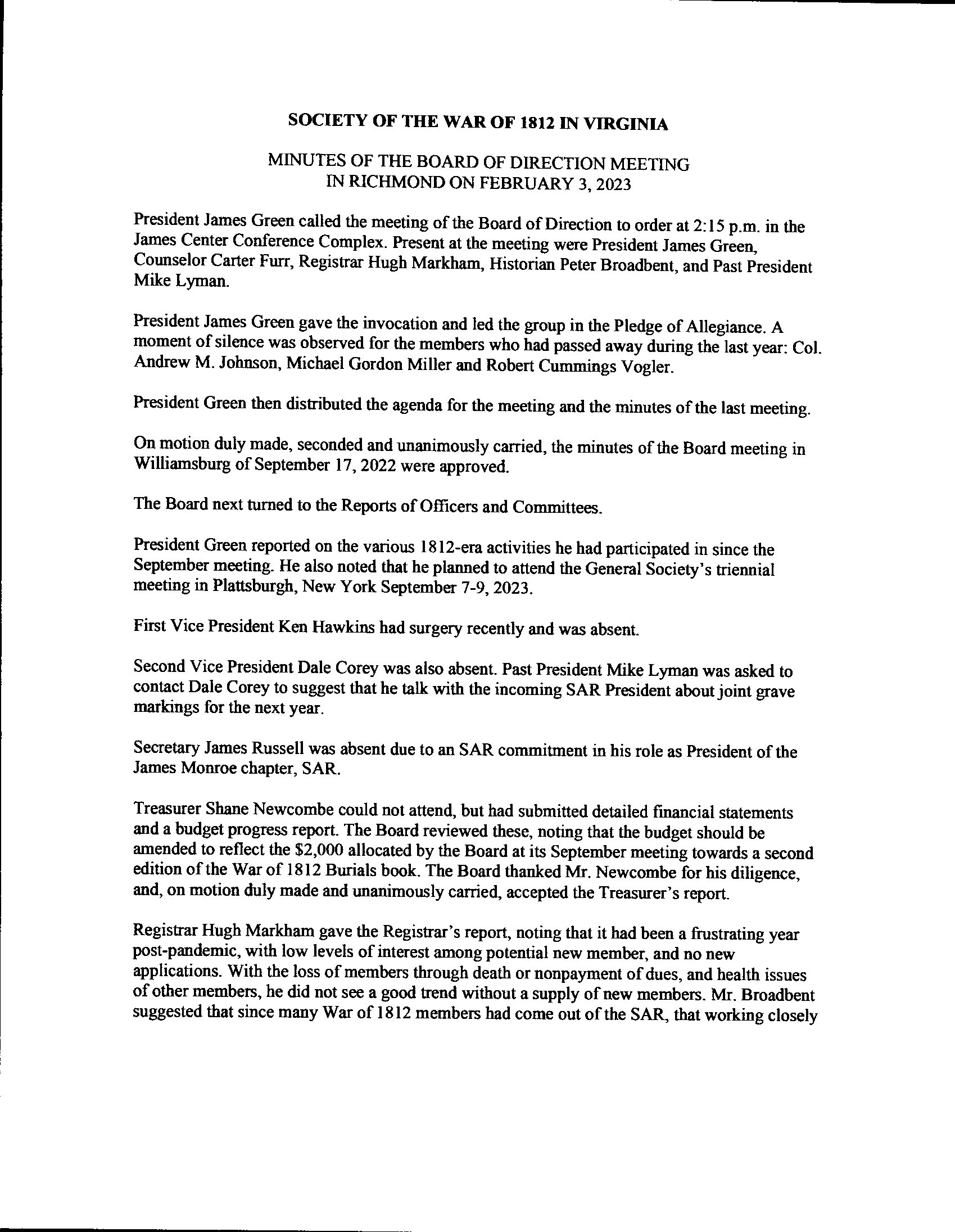 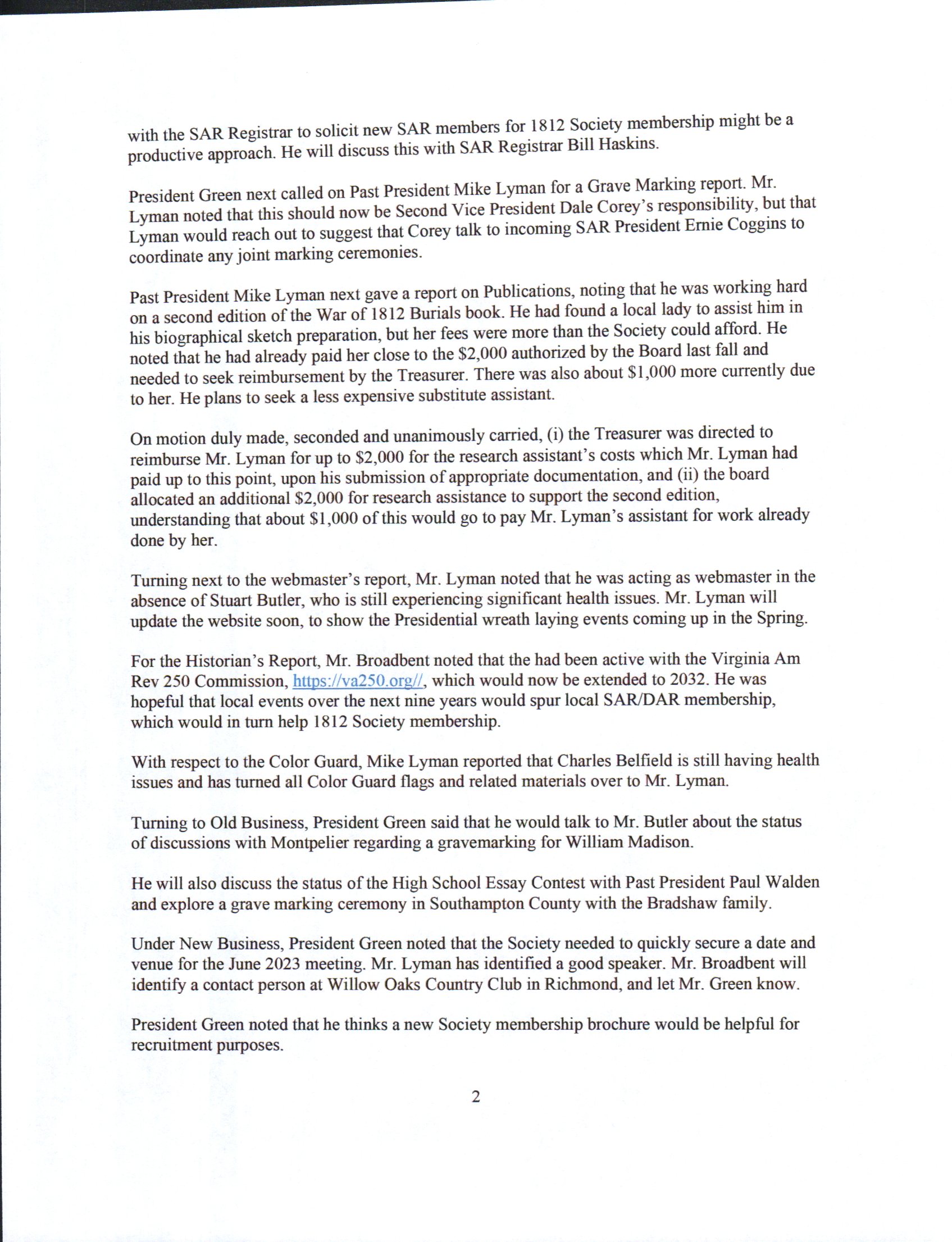 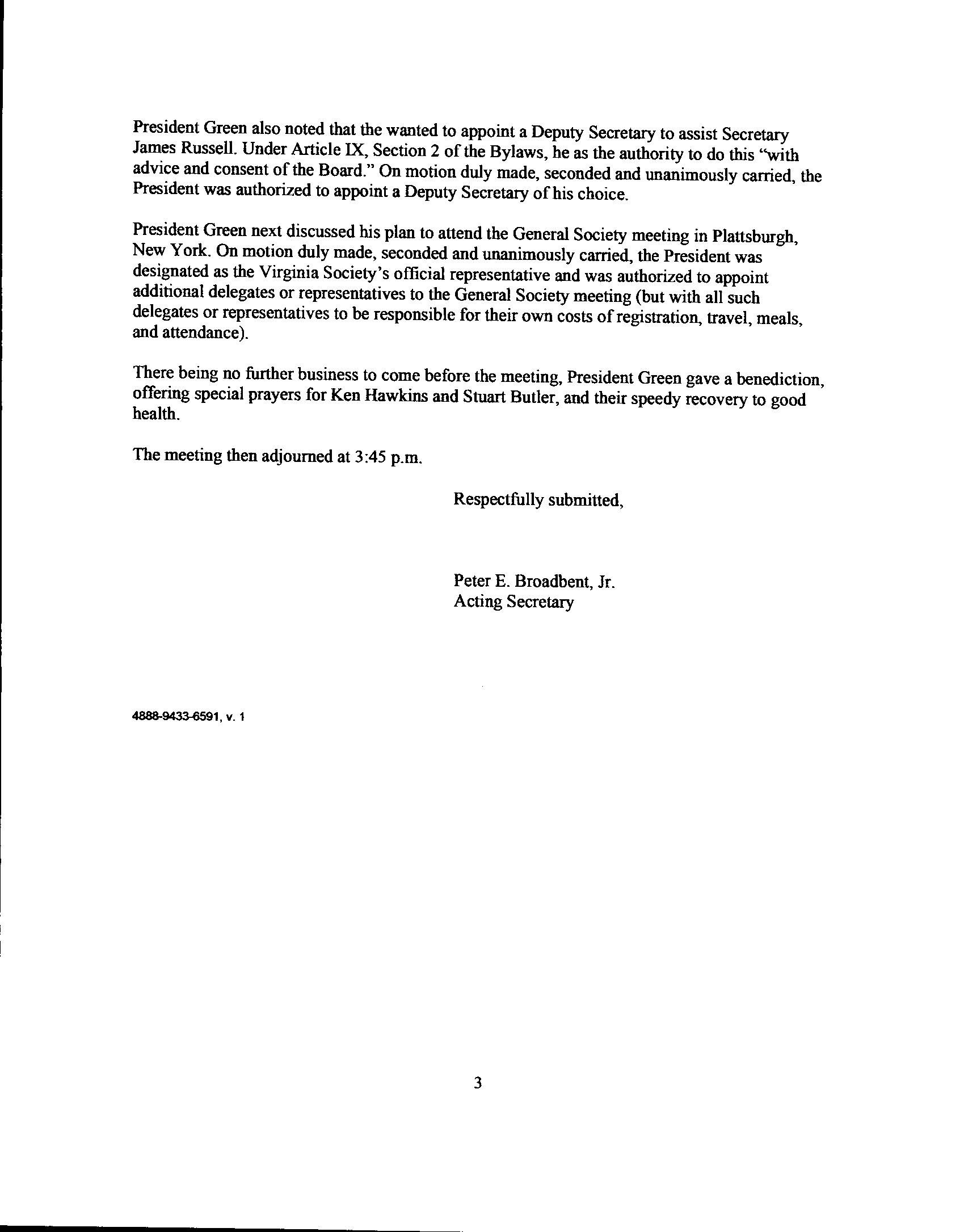 The Attendees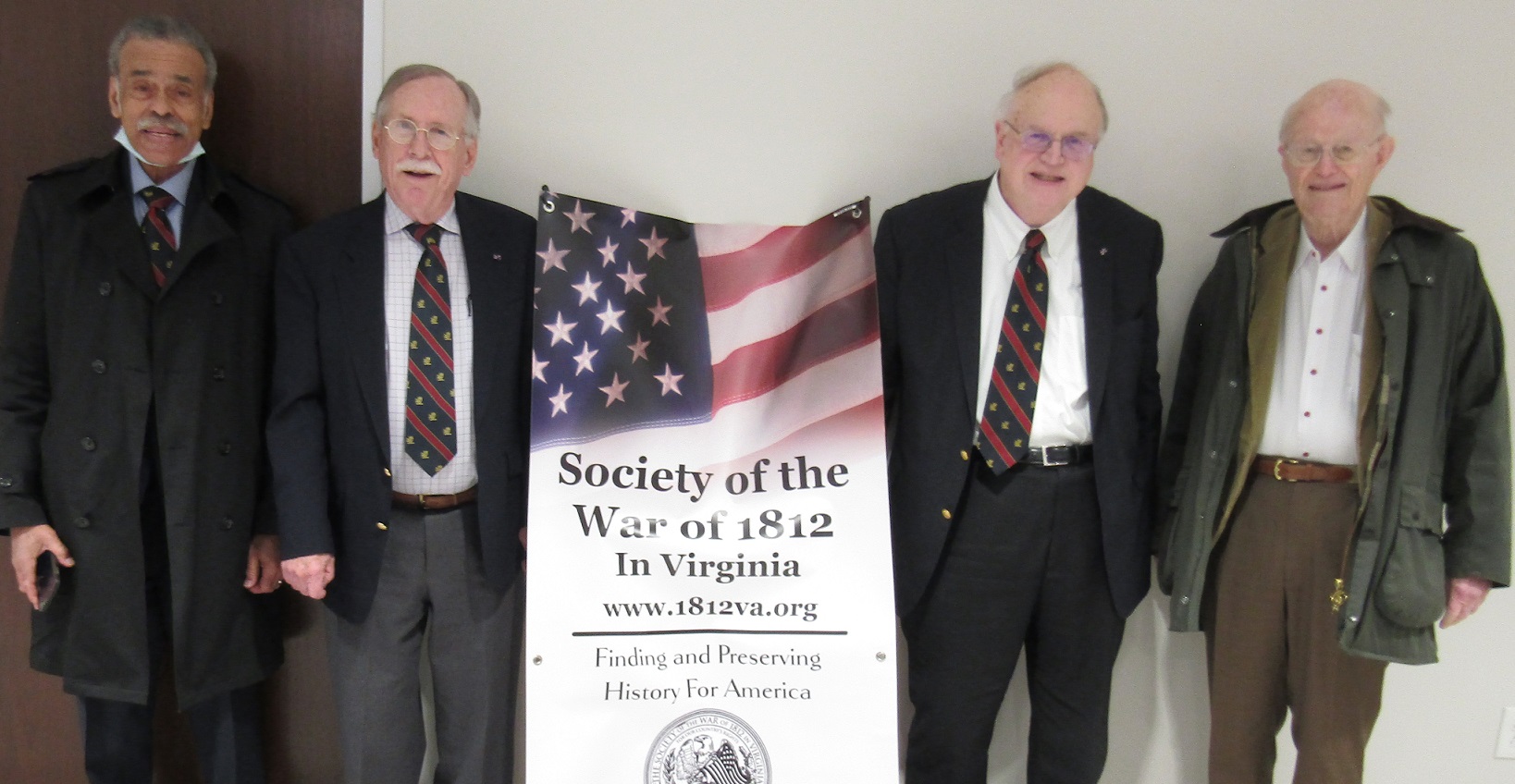 L/R President, James Green; Registrar Hugh Markham; Historian, Peter BroadbentCounselor, Carter Furr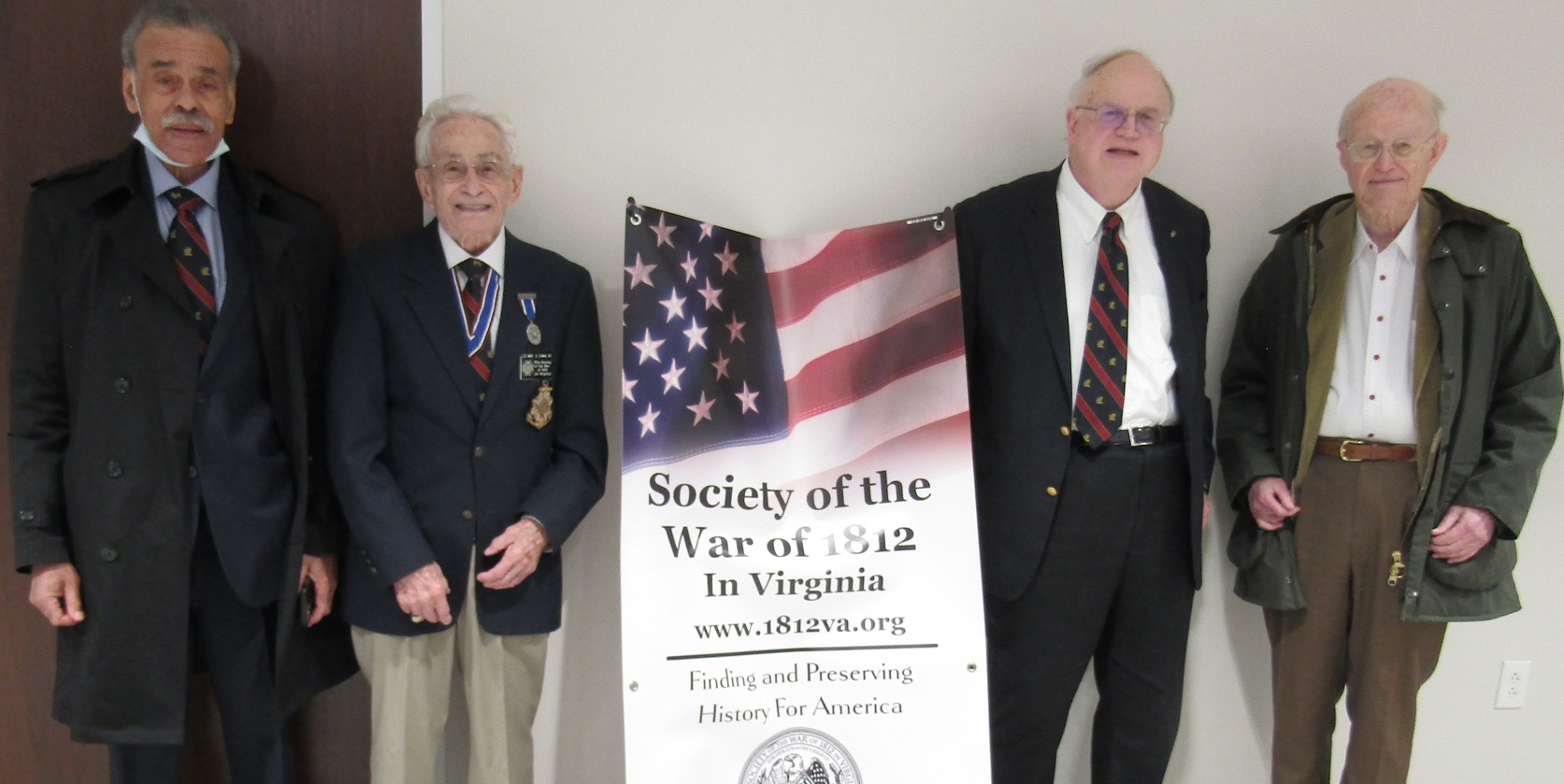 Above 2d from left is Past President, Mike Lyman